Axiál fali ventilátor DZS 30/84 BCsomagolási egység: 1 darabVálaszték: C
Termékszám: 0094.0042Gyártó: MAICO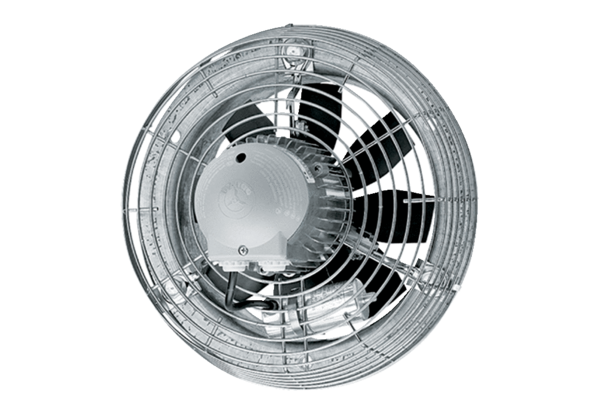 